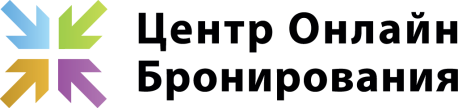 Генеральному директору ООО «Центр онлайн бронирования»А.П.ПоляхЗаявление об отказе от предоставленного равнозначного продукта и возврате денежных средств, оплаченных за туристский продукт Я, ____________________________________________________, настоящим заявлением подтверждаю, что мной своевременно получено Уведомление в рамках Постановления Правительства № 1073 от 20.07.2020г. с обязательством предоставить равнозначный туристский продукт по Договору № F___________от ________________.Прошу вернуть денежные средства, оплаченные за туристский продукт следующим способом (выбрать способ, которым производилась оплата)    На счет в банке (указать банковские реквизиты по тексту)     На банковскую карту (указать номер карты)    Наличными в офисе До меня и до других участников поездки доведена информация о том, что возврат денежных средств осуществляется до 31.12.2021 года.Дата__________________    Подпись _____________ 